 CURRICULUM VITAE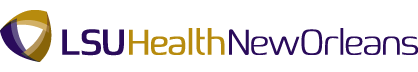 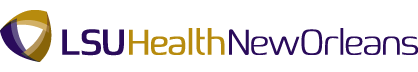 J. Philip Boudreaux, MD, FACSCurrent Title: 	Professor of SurgeryBusiness Address: 	Louisiana State University Health Sciences Center		Department of Surgery		1542 Tulane Avenue, Room 747		New Orleans, LA 70112Business Telephone and Fax: T: (504)-464-8500; F: (504)-464-8525Business Email Address:   jboudr4@lsuhsc.eduCitizenship: 		US Citizen Education:	Undergraduate:  	1970 - 1974		Degree – BS – Magna Cum Laude (Microbiology)				Louisiana State University, Baton Rouge, Louisiana	Graduate/Medical:	1974 – 1978		Degree – MD – Louisiana State University				School of Medicine, New Orleans, Louisiana	Internship:1978 – 1979	Pediatrics, St. Jude Children’s Research Hospital Memphis, Tennessee	Residency:1979 – 1984		General Surgery, Louisiana State UniversityAffiliated Hospitals, Charity Hospital New Orleans, Louisiana	Post-Doctoral Fellowships:	1982			Pediatric Surgery Research Fellow				Pittsburgh Children’s Hospital Pittsburgh, Pennsylvania	Clinical Fellowships:	1984 – 1986		Organ Transplantation Immunology Fellowship				University of Minnesota, Minneapolis, MinnesotaCertification: 2/1985: American Board of Surgery, General Surgery #30248, Recertifications: 8/1994, 10/20059/1991: American Board of Surgery, Critical Care Boards #697, Recertification: 7/2001Licensure:	Louisiana #014711: Expires April 30, 2013Academic, Professional, and Research Appointments:1983-1984	Clinical Instructor, General Surgery, Louisiana State University School of Medicine, New Orleans, Louisiana 	7/1984-12/1984	Locum Tenens, General Surgery, Savoy Memorial 						Hospital, Mamou, Louisiana	1986-1990		Assistant Professor of Surgery, Department of Surgery, 					Division of Transplantation, Director Pediatric & 						Pancreas/Kidney Transplant Programs, University of 					Texas Medical Branch, Galveston, Texas	1990-1993		Clinical Associate Professor of Surgery, Louisiana State 					University School of Medicine, New Orleans, Louisiana	1990-Present		Board of Directors, Louisiana Organ Procurement 					Agency (LOPA), New Orleans, Louisiana	1990-Present 		Staff Surgeon, Department of Surgery, Ochsner Medical 					Center-Kenner, Louisiana	1993-1997		Associate Professor, Department of Surgery, Division of 				Transplantation, Director, Liver, Pancreas/Kidney 					Transplantation Program, Louisiana State University 				School of Medicine, New Orleans, Louisiana				1997-Present		Professor of Surgery, Louisiana State University Health 				Sciences Center, New Orleans, Louisiana	1997-Present 		Director, Liver, Pancreas/Kidney Transplantation 					Program, Division of Transplantation, Transplant Institute 				of New Orleans, Louisiana	1998-2000		President, Louisiana Organ Procurement Agency (LOPA), 					New Orleans, Louisiana	1996-1998,		Medical Director, Louisiana Organ Procurement Agency	200-2002		(LOPA), New Orleans, Louisiana	2009-2010		Chairman, Department of Surgery, Ochsner Medical 					Center-Kenner, LouisianaMembership in Professional Organizations:Southern Surgical Association: MemberAmerican College of Surgeons: FellowNorth American Neuroendocrine Tumor Society: Charter MemberAmerican Society of Transplant Surgeons: Membership CommitteeThe Transplantation Society: MemberInternational Liver Transplant Society: MemberAmerican Society of Transplantation: MemberSociety of Critical Care Medicine: MemberAmerican Medical Association: MemberSouthwestern Surgical Society: MemberSoutheastern Surgical Society: MemberSouthern Medical Association: MemberOrleans Parish Medical Society: MemberTrauma/EMS Committee: MemberNew Orleans, Surgical Society: MemberLouisiana State Medical Society: MemberLouisiana Surgical Society: MemberJames D. Rives Surgical Society: MemberMedical Amateur Radio Council: MemberAwards and Honors:20 –Year Service Award, Military Affiliate Radio System (MARS), 1996The Southern Surgical Association, 2003TEACHING EXPERIENCE AND RESPONSIBILITIESCourse/Clerkship/Residency or Fellowship/CME Directorships	Professor of Surgery, LSU Health Sciences Center, Director, 3rd-year Clinical 	Clerkship in Surgery, Ochsner-Kenner Hospital	Supervise surgical residents and medical students on daily hospital roundsCurriculum Development/Implementation	Medical student small group 3rd year core curriculumFormal Course Responsibilities  	Medical student lectures 3rd yearDepartmental/Interdisciplinary Teaching Conferences	Grand RoundsRESEARCH AND SCHOLARSHIP Journal Publications:RefereedDiaz,JH, Boudreaux, JP Emerging trends in free-living amebic infections of the brain:  implications for organ transplantation. J LA State Med Society. 2013 (in press)Boudreaux, JP, Bornside, G., and Cohn, I., Jr. Emergency autotransfusion, inadequacy of cell washing for cleansing of bacteria laden blood. Journal of Trauma 1983; 23:31-35.Boudreaux, Schrieber, Rowe, Cook. Cardiovascular responses of the developing piglet with exposure to halothane.  Anesthesia et Analgesia. 1984: 63, 731-737.Nour, B.M., Boudreaux, J.P., Rowe, M.I. An experimental model to study thermogenesis in the neonatal surgical patient.  Journal of Pediatric Surgery. Dec 1984; 19(6) 764-770. Boudreaux, J. P., McHugh, L., Frey, D., Simmons, R. L. Cyclopsorine combination immunosuppression, and post transplant diabetes mellitus.  Transplant Proc. Feb. 1987; 19 (1 Pt 2): 1811-1813.Gores, P., Boudreaux, J. P, Hesse, U. J., Najarian, J. S., Sutherland, D. E. R. Canine islets autografts with and without cyclosporine.  Surgery. May 1987, 101(5):557-561.Boudreaux, J. P, McHugh, L., Canafax, D. M., Ascher, N., Sutherland, D. E. R., Payne, W., Simmons, R. L., Najarian, J. S., Fryd, D. S. The impact of cyclosporine and combination immunosuppression on the incidence of post transplant diabetes in renal allograft recipients.  Transplantation. 1987 Sept; 44(3):376-381.Beach, R. E., Boudreaux, J. P. Role of lymphatic flow in maintenance of capillary starling forces in nephrotic syndrome.  Amer Jour of Medical Sciences. June 1989; 297(6):339-342.Rosson, M., Boudreaux, J. P, Winsett, O., Fish, J. Factors affecting function of locally recovered and transplanted kidneys.  Transplant Proc. Feb. 1989; 21(1 Pt 2): 1942-1945.Heare, B., Boudreaux, J. P, Soloway, R. Liver transplantation: Guide for the primary care physician.  East Texas Medicine. 1989; 1(2):52-54.Boudreaux, J. P, Wolma, F. J., Fish, J. C. Abdominal aortic aneurysm repair after renal transplantation without extracorporeal bypass.  Transplant Proc. April 1990; 22(2): 403.Rosson, M., Neel, A., Fish, J., Boudreaux, J. P. Factors influencing the recovery of extrarenal organs.  Transplant Proc. April 1990; 22(2):377.Boudreaux, J. P, Nealon, W. H., Carson, R. C., Fish, J. C. Pancreatitis necessitating urinary undiversion in a bladder-drained pancreas transplant.  Transplant Proc. April 1990; 22(2):641-642.Boudreaux, J. P, Corry, R. J., Dickerman, R., Sutherland, D.E.R. Combined experience with immediate pancreas retransplantation.  Transplant Proc. Feb. 1991; 23:(1Pt 2): 1628-1629.Mizrahi, S.; Hussey, J.; Hayes, D. H.; Boudreaux, J. P. Organ transplantation and hepatitis C virus infection.  The Lancet. May 1991; 337:1100.McMullen, K; Hayes, D.; Hussey, J.; Boudreaux, J. P. Salvage of hemodialysis access in infected arteriovenous fistulas.  Arch Surg. Oct. 1991; 126-1303-1305.Boudreaux, J. P.; Hayes, D.H.; Mizrahi, S.; Maggiore, P.; Blazek, J.; Dick, D. Decreasing incidence of serious cytomegalovirus infection using ganycyclovir prophylaxis in pediatric liver transplant patients.  Transplant Proc. April 1993; 25(2):1872.Boudreaux, J. P.; Hayes, D. H.; Mizrahi, S.; Hussey, J. L.; Regenstein, F.; Balart, L. Fuliminant hepatic failure, hepatorenal syndrome, and necrotizing pancreatitis after minocycline hepatotoxicity.  Transplant Proc. April 1993; 25(2):1873.Boudreaux, J. P.; Hayes, D. H.; Mizrahi, S.; Hussey, J. L.; Regenstein, F.; Balanrt, L. Successful liver/kidney transplantation across ABO incompatibility.  Transplant Proc. April 1993; 25(2):1874.Boudreaux, J. P.; Hayes, D. H.; Mizhari, S.; Maggiore, P.; Blazek, J.; Dick, D. Use of water-soluble liquid vitamin E to enhance cyclosporine absorption in children after liver transplant.  Transplant Proc. April 1993; 25(2):1875.Mizrahi, S.; Boudreaux, J. P.; Hayes, D.; Hussey, J. Modified vascular reconstruction for pancreaticduodenal allograft.  Surg, Gyn & Obst. July 1993; 177:89-90.Mizrahi, S., Deutsch, M., Hayes, D., Meshkind, S., Sorant, B., Hussey, J., Boudreaux, J.P. Improved zipper closure of the abdominal wall in patients requiring multiple intra-abdominal operations. American Journal of Surgery. July 1993; 166(1): 62-63.Mizrahi, S.; Hussey, J.; Hayes, D.; Boudreaux, J. P.; Merritt, C.; Bluth, E. Protocol doppler color flow imaging immediately after kidney transplantation.  So Med Jour. Oct. 1993;86(10):1126.Prasad, M.; Kumar, P.; Rao, P.; Thompson, J.; Frey, D.; Webb, M.; Boudreaux, J. P. Positive B-cell crossmatch results and renal transplant outcome - Clinical Research, Dec. 1993; 41(4):795A.Colomb, K.; Mizrahi, S.; Downes, T.; Hayes, D.; Hussey, J.; Boudreaux J. P. Liver transplantation in patients with situs inversus.  Trans Intern’l. 1993; 6(3): 158-160.Hayes, D. H.; Boudreaux, J. P. Nodular regenerative hyperplasia: A controversial indication for orthotopic liver transplantation.  Trans Intern’l. 1994; 7(4):309-313.Mizrahi, S. S.; Hayes D. H.; Boudreaux, J. P.; Hussey, J. L.. Left gastric artery as an alternative for arterial reconstruction in orthotopic liver transplantation.  The Amer Surg. Sept. 1995; 61: 761-762.Jacobbi, L. M.; Frey, D. J.; Boudreaux, J. P, et al. The risks, benefits, and costs of expanded donor criteria.  A collaborative prospective three-year study.  Transplantation, 1995 Dec. 27; 60(12): 1491-1496.Gruessner, R. W. G.; Boudreaux, J. P., et al. A multi-center analysis of the first experience with FK506 for induction and rescue therapy after pancreas transplantation: Trans, 1996 Jan 27; 61(2): 261-273.Jacobbi, L.M., McBride, V., Etheredge, E.E., McDonald J.C., Feduska, N., Frey, D.J., Boudreaux, J.P., Meter Van, C., McMillan R., and Tesi, R.J. Costs Associated with Expanding Donor Criteria: A Collaborative Statewide Prospective Study.  Transplantation Proceedings, 1997; 29: 1550-1556.Boudreaux, J. P.; Frey, D. J.; Tesi, R. J., et al. Development of pancreatic transplantation in Louisiana: A multi-institutional program.  Trans Procs. 1997; 29(1-2):1550-56.Stratt R, Corry, Boudreaux JP, et al. Multicenter analysis of tacrolimus and mycophenelate mofetil in kidney and pancreas transplantation: a new immunosuppressive combination: Trans.  2000 Jan 15;69(1): 49-54.Gulec SA, Boudreaux, J.P, O’Leary, P. Cytoreductive Surgery in Patients with Advanced- Stage Carcinoid Tumors: American Surgeon. 2002; 68 (8): 667-71.Kumar P, Chandrahasa U, Boudreaux P, Frey D, Mercante D. Renal Allograft Outcome In Multiparous Women.  Journal of Allergy and Clinical Immunology. 2002; 109:1 S321-S321.Zhang R, Leslie B, Boudreaux J, Frey D, Reisin E. Hypertenison after Kidney Transplantation:  Impact, Pathogenesis and Therapy.  The American Journal of The Medical Sciences. April 2003; 325(4): 202-208.Vitalpur, G., Dixit, S., Boudreaux, J.P., Frey, D., Arora, B., Wiley, K., Mercante, D., Kumar, P. The Influence of HLA Alleles on Graft Loss and Rejection Episodes in Renal Transplantation. Journal of Allergy Clin Immunol. 2003; 111(2).Boudreaux JP, Frey D, Putty B, Woltering E, Anthony L, Daly I, Ramcharan T, Lopera J, Castaneda W. Surgical Treatment of Advanced-Stage Carcinoid Tumors: Lessons Learned. Annals of Surgery. June 2005; 241(6): 839-846.Silverstein DM, Leblanc P, Hempe JM, Ramcharan T, Boudreaux JP.  Tracking of blood pressure and its impact on graft function in pediatric renal transplant patients.  Pediatr Transplant. Dec 2007; 11(8): 860-7.Silverstein DM, Mitchell M, LeBlanc P, Boudreaux JP. Assessment of risk factors for cardiovascular disease in pediatric renal transplant patients.  Pediatr Transplant. 2007 Nov; 11(7):721-9.Lyons JM III, Abergel J, Thomson J, Anthony CT, Wang YZ, Anthony L, Boudreaux JP, Strauchen J, Idrees M, Warner R, and Woltering EA. In Vitro Chemoresistance Testing in Well-Differentiated Carcinoid Tumors. Annals of Surgical Oncology. 2009 Mar; 16(3): 649-655.Wang YZ, Joseph S, Lindholm E, Lyons J, Boudreaux JP, Woltering EA. Lymphatic mapping helps to define resection margins for midgut carcinoids. Surgery. 2009 Dec; 146(6):993-7.Wang YZ, Boudreaux JP, Dowling A, Woltering EA. Percutaneous localization of pulmonary nodules prior to video-assisted thoracoscopic surgery using methylene blue and TC-99. Euro J Cardiothorac Surg. 2010 Jan; 37(1): 237-238.Lyons J, Schwimer JE, Anthony, CT, Thomson, Jessica L, Cundiff J, Casey D, Maccini C, Kucera P, Wang Y, Boudreaux JP, Woltering EA. Investigations into human angiogenesis: the role of VEGF pathways in physiologic and pathologic angiogenesis. J of Surg Res. 2010  March; 159(1): 517-527.Lyons JM III, Lindholm E, Wang YZ, Thompson J, Anthony LB, Woltering EA, Boudreaux JP. Extensive retroperitoneal Carcinoid Involving the Mesenteric Vasculature does Not Preclude Effective Cytoreduction. Pancreas. March 2010; 39(2): 274-275.Ryan P, Brasher J, Wang YZ, Anthony LB, Boudreaux JP, Joseph S, Campeau R, Woltering EA. Initial Evaluation of Patients with NETS: A Prospective Evaluation of the Influence of Intensive Pre-visit Counseling. Pancreas. 2010 March; 39(2): 280.Wang YZ, Boudreaux JP, Campeau RJ, Woltering EA. Resolution of Pulsatile Tinnitus Following an Upper Mediastinal Lymph Node Resection. Southern Medical Journal. 2010 Apr; 103(4): 374-7. O’Dorisio TM, Krutzik SR, Woltering EW, Lindholm E, Joseph S, Wang YZ, Boudreaux JP, Vinik AI, Go VLW, Howe JR, Halfdanarson T, O’Dorisio SM, Mamikunian G. Development of a highly Sensitive and Specific Carboxy-Terminal Human Pancreastatin Assay to Monitor Neuroendocrine tumor Behavior. Pancreas. 2010 July; 39(5): 611-6.Anthony L, Boudreaux JP, Go VW, Ruszniewski P, Woltering EA, O’Dorisio TM, Vinik AI.  Neuroendocrine Tumors: A Critical Appraisal of Management Strategies. Pancreas. 2010 Aug; 39(6): 808-818.Boudreaux JP, Klimstra DS, Hassan MM, Woltering EA, Jensen RT, Goldsmith SJ, Nutting C, Bushnell DL, Caplin ME, Yao JC. The NANETS Consensus guidelines for the diagnosis and Management of Neuroendocrine tumors: Well differentiated Neuroendocrine tumors of the Jejunum, Ileum, Appendix, and Cecum. Pancreas. 2010 Aug; 39(6): 753-766.Boudreaux JP. Surgery for gastroenteropancreatic neuroendocrine tumors (GEPNETS). Endocrinol Metab Clin North Am. 2011 Mar; 40(1): 163-71.Joseph S, Wang YZ, Boudreaux JP, Anthony LB, Campeau R, Raines D, O’Dorisio T, Go VL, Vinik AI, Cundiff J, Woltering EA. Neuroendocrine tumors: Current recommendations for diagnosis and surgical management. Endocrinol Metab Clin North Am. 2011 Mar; 40(1):205-31.Anthony CT, Bastidas JG, Thomson JL, Lyons J 3rd, Lewis JM, Schwimer JE, Casey P, Abadie J, Frey DJ, Wang YZ, Boudreaux JP, Woltering EA. A Study of Pipeline Drugs in Neuroendocrine Tumors. J Gastrointest Cancer. 2011 May; 43(2):296-304.Mancuso K, Kaye AD, Boudreaux JP, Fox CJ, Lang P, Kalarickal PL, Gomez S, Primeaux PJ. Carcinoid syndrome and perioperative anesthetic considerations. J Clin Anesth. 2011 Jun; 23(4):329-41.Brashear J, Ryan P, Wang YZ, Anthony LB, Boudreaux JP, Joseph S, Campeau R, Woltering EA. A prospective evaluation of the value of intensive pre-visit counseling in patients with neuroendocrine tumors (NETS). The American Surgeon. 2012 Jan; 78(1):43-4. Wang YZ, Diebold AE, Woltering EA, King H, Anthony LB, Campeau R, and Boudreaux JP. Ragioguided exploration to guide the surgical cytoreduction of neuroendocrine tumors (NETs). Journal of Gastrointestinal Surgery. 2012 Mar; 16(3):635-640.Lindholm E, Lyons J, Anthony C, Boudreaux JP, Wang YZ, and Woltering E. Do Primary Neuroendocrine Tumors and Metastasis Have the Same Characteristics? J of Surgical Research. 2012; 174:200-206.Wang YZ, Mayhall G, Anthony LA, Campeau R, Boudreaux JP, and Woltering EA. Cervical and upper mediastinal lymph nodes metastasis from gastrointestinal and pancreatic neuroendocrine tumors: the true incidence and their management. Journal of the American College of Surgeons. 2012; 214:1017-22.Diebold AE, Boudreaux JP, Wang YZ, Anthony LB, Uhlhorn AP, Ryan P, Mamikunian P, Mamikunian G, and Woltering EA. Neurokinin A Levels Predict Survival in Patients with Stage IV Well Differentiated Small Bowel Neuroendocrine Tumors. Surgery. 2012 Dec; 152(6):1172-6.Wang, YZ, Diebold A, Boudreaux P, Raines D, Campeau R, Anthony L, and Woltering EA. Surgical Treatment Options for Rectal Carcinoid Cancer: Local versus Low Radical Excision. Am Surgeon. Accepted.Diaz JH, Boudreaux JP. Emerging Trends ina Free-Living Amebic Infections of the Brain: Implications for Organ Transplantation. J La State Med Soc. 2013. Oct; 165:314-318.Boudreaux JP, Wang YZ, Diebold AE, Frey DJ, Anthony L, Uhlhorn AP, Ryan P, Woltering EA. A Single Institution’s Experience With Surgical Cytoreduction of Stage IV, Well-Differentiated, Small Bowel Neuroendocrine Tumors (NETs). J Am Coll Surg. Epub, Jan 10 214. Book Chapters:Living Related Kidney Donation, Handbook for Donors.  Straatman, D.; Boudreaux, J. P.; Fish, J. C.; UTMB - 1987.Going Home after Kidney Transplant - Patient Handbook.  Straatman, D.; Boudreaux, J. P.; Fish, J. C., UTMB - 1987.Transplant Program, The University of Texas and Galveston Handbook for Referring Physicians; Boudreaux, J. P.; Winsett, O. E.; Willoughby, N.; Fish, J. C.; UTMB - 1988.Reversal of Acute Renal Allograft Rejection Following Cessation of Immunosuppressive Therapy.  Reversal of Acute Renal Allograft Rejection, Case Study Series.  Boudreaux, J. P.: Ortho Biotech Division, Raritan, New Jersey - 1988.Kidney Transplantation, University of Texas Medical Branch Patient Handbook, Pre-transplant Education.  Dutton, S.; Boudreaux, J. P.; Carson, R.; UTMB -1988.Scientific Presentations:Boudreaux JP, Wolma FJ, and Fish JC. Abdominal Aortic Aneurysm Repair after Renal Transplantation Without Extracorporeal Bypass. 4th International Symposium on Organ Procurement and Preservation, Minneapolis, MN, April 1990.Rosson M, Neel A, Fish JC, and Boudreaux P. Factors Influencing the Recovery of Extra-Renal Organs. 4th International Symposium on Organ Procurement and Preservation, Minneapolis, MN, April 1990.Boudreaux JP, Nealon WH, Carson RC, Fish JC. Pancreatitis Necessitating Urinary Undiversion in a Bladder Drained Pancreas Transplant. 2nd International Congress on Pancreatic and Islet Transplantation, Minneapolis, MN, April 1990.Benefit of Liver Biopsy after Orthotopic Liver Transplant; International Symposium On Transplant Monitoring: Jerusalem, Israel, June 1991.Mizrahi S, Hussey JL, Hayes DH, Boudreaux JP, Merritt CR, Bluth El. Protocol Doppler Color Flow Imaging Immediately After Kidney Transplantation; International Symposium on Transplant Monitoring Jerusalem, Israel, June 1991; and New Orleans Surgical Society - Spring Meeting, New Orleans, Louisiana, June 1991.Boudreaux JP, Gugliuzza CK. Pancreas/Kidney Transplantation Improves Cutaneous Microcirculation. 3rd International Congress on Pancreatic and Islet Transplantation and Symposium on Artificial Insulin Delivery Systems: Lyon, France, 1991.Pancreas transplantation improves transcutaneous oxygen measurements in the diabetic foot. International Business Communications, Diabetes Forum - Philadelphia, PA, January 1992.Boudreaux JP, Hayes DH, Mizrahi S, Hussey J, Regenstein F, Balart L. Successful Liver/Kidney Transplantation Across ABO Incompatibility; Liver Transplantation - A Review of the First 134 Cases; Southwestern Surgical Congress, Scottsdale, AZ, April 1992; and The International Liver Transplant Society, Minneapolis, MN, April 1992.Improved Results with Pancreas/Kidney Grafting; Southwestern Surgical Congress, Scottsdale, AZ, April 1992.Boudreaux JP, Hayes DH, Mizrahi S, Hussey J, Regenstein F, Balart L. Fulminant Hepatic Failure, Hepatorenal Syndrome and Necrotizing Pancreatitis; The International Liver Transplant Society, Minneapolis, MN, April 1992.Boudreaux JP, Hayes DH, Mizrahi S, Maggiore P, Blazek J, Dick D. Use of Liquid Vitamin E to Enhance Cyclosproine Absorption in Children after Liver Transplant; The International Liver Transplant Society, Minneapolis, MN, April 1992.Decreased Incidence of Serious CMV Infection Using Gancyclovir Prophylaxis with Quadruple Therapy on Pediatric Liver Transplant Recipients. The International Liver Transplant Society, Minneapolis, MN, April 1992.Pancreatitis Post-Transplant Treated with Multiple Aggressive Debridements and Zipper.   The International Liver Transplant Society, Minneapolis, MN, April 1992.Percutaneous Pancreas Transplant Core Biopsy. The International Liver Transplant Society, Minneapolis, MN, April 1992; and The III Pan-American Congress of Dialysis & Transplantation, Caracas, Venezuela, September 1992.Race and Liver Transplantation. The International Liver Transplant Society, Minneapolis, MN, April 1992; and American Society of Transplant Physicians, Chicago, IL, May 1992.Reduced Size Liver Grafting for Pediatric Recipients. The International Liver Transplant Society, Minneapolis, MN, April 1992; and Southern Medical Association, 86th Annual Scientific Assembly, San Antonio, TX, November 1992.Improved Results in a New Program of Pancreas/Kidney Grafting. Southern Medical Association, 86th Annual Scientific Assembly, San Antonio, TX, November 1992.Impact of Reduced Sized Liver Grafting in Louisiana; LA Chapter American College of Surgeons & Surgical Association of Louisiana, New Orleans, LA, January 1993.Pancreatitis Post-transplant Treated with Multiple Aggressive Debridements and a Zipper; Texas Transplantation Society, Austin, TX, June 1993.Impact of Expanded Donor Pool in Louisiana. LA Chapter of American College of Surgeons, New Orleans, LA, January 1995.Jacobbi LM, McBride VA, Etheredge EE, McDonald JC, Cooper ES, Frey D, Boudreaux JP, Gonzalez F, Van Meter C, McMillian R, et al. The Risks, Benefits and Cost of Expanding Donor Criteria, a Collaborative, Prospective Study. American Society of Transplant Physicians, Chicago, IL, May 1995.Gruessner RW, Burke GW, Stratta R, Sollinger H, Benedetti E, Marsh C, Stock P, Boudreaux JP, Martin M, Dragstveit MD, Sutherland DE, Gruessner A. A Multicenter Analysis of the First Experience with FK506 for Induction and Rescue Therapy after Transplantation. American Society of Transplant Surgeons, Chicago, Il, May 1995.Development of Pancreas Transplant in Louisiana - A Multi-Institution Study.  American College of Surgeons, LA Chapter, New Orleans, LA, January 1996.Simultaneous Use of FK506 and Mycophenolate Mofetil in Pancreas and Kidney Transplant Recipients: A Multi-center Report. Congress of the International Transplantation Society, Barcelona, Spain, August 1996.Development of Pancreas Transplantation in Louisiana - A Multi-institutional Collaborative Effort. Middle Eastern Congress on Transplantation in Developing Countries, Cypress, Greece, October 1996.The Impact of Creg HLA Matching on Graft Survival in Primary Cadaveric Renal Transplantation. Eastern Society for Pediatric Research, South Section, New Orleans, LA, January 1997.Successful Treatment of a Diabetic Patient with Dactylaria gallopava and review of the Literature. Infectious Disease Society of America.  35th Annual Meeting, San Francisco, CA, September 1997.Boudreaux JP, Putty B, Frey DJ, Woltering E, Anthony L, Daly I, Ramcharan T, Lopera J, Castaneda W. Surgical Treatment of Advanced Carcinoid Tumors: Lessons Learned. Southern Surgical Association, Palm Beach, Florida, December 2004.Lyons, III JM, Abergel J, Thomson JL, Wang YZ, Anthony LB, Boudreaux JP, Strauchen J, Idrees M, Warner RRP, Woltering EA: In vitro chemoresistance testing in well differentiated carcinoid tumors. Society of Surgical Oncology, 2008.Lyons III, JM, Lindholm E, Anthony LB, Wang YZ, Woltering EA, Boudreaux JP.  Metastatic carcinoid causing encasement of the mesenteric vasculature should not preclude cytoreduction. North American Neuroendocrine Tumor Society (NANETS) Annual Meeting, 2008.Lyons III, JM, Lindholm E, Anthony LB, Boudreaux JP, Woltering EA, Wang YZ. Application of Sentinel Lymph Node Mapping in Abdominal Carcinoid Tumors. North American Neuroendocrine Tumor Society (NANETS) Annual Meeting, 2008.Lyons JM, Abergel J, Wang YZ, Anthony LB, Boudreaux JP, Warner RRP, Woltering EA: In-Vitro Analysis of Chemo-resistance in Patients with “Typical” and “Atypical” Carcinoid Tumors. North American Neuroendocrine Tumor Society (NANETS) Annual Meeting, 2008.Wang YZ, Diebold AE,  Woltering EA,  King H, Anthony LB, Campeau R, and Boudreaux JP. Radioguided Exploration to Guide the Surgical Cytoreduction of NETs. North American Neuroendocrine Tumor Society (NANETS) Annual Meeting, 2010.Woltering EA, Diebold AE, Wang YZ, Anthony LB, Boudreaux JP, Uhlhorn AP, Ryan P, Burns LAK, Frey D, Raines D, Majoria R, Campeau R. Treatment of Small Bowel Neuroendocrine Tumors in a Multidisciplinary Center Increases Survival. North American Neuroendocrine Tumor Symposium, Minneapolis, MN, October 2011.Diebold AE, Boudreaux JP, Wang YZ, Anthony LB, Uhlhorn AP, Ryan P, Woltering EA. Neurokinin A Levels Predict Survival in Patients with Well Differentiated Small Bowel Neuroendocrine Tumors. North American Neuroendocrine Tumor Symposium, Minneapolis, MN, October 2011.Wang YZ, Mayhall G, Anthony L, Campeau R, Boudreaux JP, Woltering E. Cervical and upper mediastinal lymph node metastasis from gastrointestinal and pancreatic neuroendocrine tumors: The true incidence and their management. North American Neuroendocrine Tumor Symposium, Minneapolis, MN, October 2011.Wang YZ, Mayhall G, Anthony L, Campeau R, Boudreaux JP, and Woltering E. Cervical and upper mediastinal lymph node metastasis from gastrointestinal and pancreatic neuroendocrine tumors: The true incidence and their management. American College of Surgeons Annual Meeting, 2011.Woltering EA, Diebold AE, Wang YZ, Anthony LB, Boudreaux JP, Uhlhorn AP, Ryan P, Burns LAK, Frey D, Raines D, Majoria R, and Campeau R. Treatment of Small Bowel Neuroendocrine Tumors (NETs) in a Multidisciplinary Specialty Center Increases Survival. Louisiana American College of Surgeons Annual Meeting, New Orleans, LA 2012.Diebold A, Boudreaux JP, Wang YZ, Anthony LB, Uhlhorn AP, Ryan P, Woltering EA: Neurokinin A Levels Predict Survival in Patients with Well-Differentiated Small Bowel Neuroendocrine Tumors. American Association of Endocrine Surgeons Annual Meeting, Iowa City, IA, 2012.Wang YZ, Diebold AE, Boudreaux JP, Raines D, Campeau R, Anthony L, and Woltering EA. Surgical treatment options for rectal carcinoid cancer. SAGES Annual Meeting, 2012.Wang YZ, Diebold A, Boudreaux P, Campeau R, Anthony L and Woltering E. Ovarian Metastasis from Midgut Neuroendocrine Tumors: Incidence, Clinical Implications and Management Options. American College of Surgeons Annual Meeting, 2012.Wang YZ, Diebold A, Boudreaux P, Raines D, Anthony L, Woltering E. Surgical Treatment Options for Rectal Carcinoid Cancer: Trans-Anal Excision versus Low Anterior Resection with Total Mesorectal Excision. North American Neuroendocrine Tumor Society (NANETS) Annual Meeting, 2012.Boudreaux JP, Diebold AE, Wang YZ, Woltering EA. Resection of Liver Metastasis in Midgut Neuroendocrine Tumors Affects 10-Year Survival. North American Neuroendocrine Tumor Society (NANETS) Annual Meeting, 2012.Boudreaux JP, Wang YZ, Diebold AE, Woltering EA. Lymph Node Positivity in Patients with Small T1 and T2 Midgut Neuroendocrine Tumors. North American Neuroendocrine Tumor Society (NANETS) Annual Meeting, 2012.Woltering EA, Anthony L, Diebold A, Boudreaux JP, Wang YZ. Gene Expression Profiling (GEP) Accurately Predicts the Primary Site of Metastatic Neuroendocrine Tumors (NETs) Presenting with an Unknown Primary. American Society of Clinical Oncology (ASCO), 2013.Wang YZ, Lee JY, Diebold AE, Boudreaux JP, Raines D, Campeau RJ, and Woltering EA. The Diamagnetic Effects of Peritoneal Carcinomatosis in the Prognosis of Patients with Advanced Midgut Neuroendocrine Tumors. American College of Surgeons (ACS), 2013.Boudreaux JP, Wang YZ, Diebold AE, Frey DJ, Anthony L, Uhlhorn AP, Ryan P, and Woltering EA.  A Single Institution’s Experience with Surgical Cytoreduction of Stage IV, Well-differentiated, Small Bowel Neuroendocrine Tumors (NETs). Southern Surgical Association (SSA), 2013.Invited Presentations and Seminars:Organ Transplantation- Past, Present and Future. Guest Speaker Channel  Cable News, Galveston, TX, January 1987.Organ Transplantation a UTMB Experience. Guest Speaker KGBC Radio, Galveston, TX January 1987Transplantation at UTMB.  Guest speaker, Galveston Rotary Club, January 1987.Reversal of Acute Renal Allograft Rejection Following Cessation of Immunosuppressive Therapy; and Reversal of Acute Renal Allograft Rejection, Case Study Series.  Guest speaker, Ortho Biotech Division, Tempe, AZ, February 1988. Pancreas Transplantation at UTMB.  Guest speaker, Channel 11 News, Healthwatch, July 1988.Identification and Management of Potential Organ Donors.  Guest speaker, Network of Texas, UTHSCS, Teleconference broadcast, San Antonio, TX, January 1989.First Cure of Diabetic Man in Louisiana.  Guest speaker, WWL-TV News, New Orleans, LA, March 1990.Pancreas/Kidney Transplantation; Guest speaker, National Renal Nurses Association Symposium on Transplantation, New Orleans, LA, September 1990.Current Status Liver Transplantation.  Guest speaker, Gastroenterologist Technicians National Symposium, New Orleans, LA, October 1990.Current Status of Pancreas/Kidney Transplantation, Guest speaker, Renal Social Workers National Symposium, New Orleans, LA, November 1990.Transplantation Marathon, Seven Transplants in 24 Hours.  Guest speaker, Channel 6 News, New Orleans, LA, November 1990. Pancreas Transplantation Cures Diabetes.  Guest speaker, Juvenile Diabetes Foundation Annual Meeting, New York, NY, February 1991.Development of Pancreas Transplantation; South Eastern Surgical Congress.  Guest speaker, New Orleans, LA, April 1991.Identification of Potential Organ and Tissue Donor.  Guest speaker, Louisiana Organ Procurement Agency (LOPA) Required Request Seminar, Baton Rouge, LA, April 1991.Surgical Procedure for Organ Donation and Transplantation.  Guest speaker, Association of Surgical Technologist, 23rd Annual National Conference, New Orleans, June 1991.Required Request; Louisiana Hospitals Symposium on Organ Donation, Guest speaker, Lafayette, LA, June 1991.Surgical Procedure for Organ Donation and Transplantation, Guest speaker, Association of Surgical Technologist, 23rd Annual National Conference, New Orleans, June 1991.Pancreas Transplantation. Guest speaker, Jo Allen Smith Hospital, Gretna, Louisiana, October 1991.Advances in Kidney/Pancreas Transplantation.  Guest speaker, National Nursing Conference by Contemporary Forums; New Orleans, LA, October 1991.Transplants for Diabetics.  Guest speaker, Touro Infirmary, New Orleans, LA, November 1991.Liver/Kidney/Pancreas Transplantation.  Guest speaker, Savoy Medical Center, Mamou, LA, February 1992.Current Status of Kidney/Pancreas/Liver Transplant.  Guest speaker, Nephrology Consultants, Monroe, LA, February 1992.First Living Related Liver Transplants in Louisiana. Guest speaker, Channel 4 and 6 News. New Orleans, LA, July 1992.Transplant Updated for Primary Care. Guest lecturer, Ochsner Clinic Continuing Medical Education Program, Department of Internal Medicine, December 1992.Recent Advances in Liver, Pancreas, and Kidney Grafting.  Surgical Grand Rounds, Tulane University, New Orleans, LA, January 1993.Donor Identification, Management, Organ Procurement, and Transplantation.  Guest lecturer, LSU School of Medicine, Emergency Medicine residents and staff; New Orleans, LA, March 1993.Organ Donation and Transplantation. Guest lecturer, Slidell Memorial Hospital, Slidell, LA, July 1993.Advances in Patient Selection and Transplantation of the Liver, Kidney and Pancreas; Guest speaker, Louisiana Society of Physician Assistants (LSPA), August 1993.New Trends in Transplantation.  Guest speaker, Southeastern Dialysis and Transplantation Association (SEDTA), XXVIII Conference, New Orleans, LA, August 1993.Organ Donation and Transplantation.  Medical Grand Rounds, Southern Baptist Hospital, New Orleans, LA, October 1993.Gulf Coast Diabetes Association; and Recent Advances in Pancreas/Kidney Transplantation.  Guest speaker, Springhill Memorial Hospital, Mobile, AL, November 1993.Transplantation in Type I Diabetics.  Guest speaker, BMA West Dialysis Unit, Mobile, AL, November 1993.Organ Donation in the E. R., Guest lecturer, ATLS Provider Course at Tulane University, New Orleans, LA, August 1994.Current Progress in Transplantation, Guest speaker, American Association of Kidney Patients (AAKP), New Orleans, LA, September 1994.Organ Transplantation. Children’s Hospital Grand Rounds, New Orleans, LA, January 1995.Current Status of Organ Donation and Transplantation in Louisiana.  Guest speaker, Doctors’ Hospital, Opelousas, LA. January 1995.Donor Management and Criteria for Expanded Donors, Remote Recoveries.  Guest speaker, Southeastern Organ Procurement Foundation, UNOS Regions 3 and 11, Charleston, SC, January 1995.Current Donor Management Techniques.  Guest lecturer, International Transplant Nurses Society, New Orleans, LA, February 1995.Recent Advances in Organ Donation and Transplantation.  Ground Rounds, Doctor’s Hospital, Opelousas, LA, February 1995.Management of Diabetes and Diabetic Complications in the Transplant Patient.  Guest lecturer, The Transplant Institute, Chicago, IL, April 1995.The Diabetic Transplant Patient, Evaluation and Treatment, Pre and Post Transplant.  Guest lecturer, The Transplant Institute, Chicago, IL, April 1995.Immunosuppressive Therapy in Solid Organ Transplantation.  Guest lecturer, Memorial Medical Center, Critical Care Workshop, New Orleans, LA, May 25-26, 1995.Current Status of Kidney, Liver and Pancreas Transplantation and Review of New Immunosuppressives.  Internal Medicine Grand Rounds, LSU University Hospital, New Orleans, LA, June 1995.Ethics of Transplants.  Guest lecture, LSU School of Medicine, Medical Conundrums, New Orleans, LA, August 1995.Organ and Tissue Donation, Recovery, and Transplantation: Issues and Answers.  Guest speaker, North Shore Regional Medical Center, Slidell, LA, November 1995.Organ Donation in Louisiana, Impact and Recent Advances in Kidney, Liver and Pancreas Transplantation. Grand Rounds, University Medical Center, Lafayette, LA, January 1996.Current Status of Pancreas Transplantation. Guest speaker, Gulf Coast Diabetes Educators Annual Conference, Mobile, AL, March 1996.Organ Donation and Transplantation - Recycle Yourself.  Guest speaker to gifted high school senior science class, Arch-Bishop Hannon High School, New Orleans, April 1996.Transplantation and Organ Donation for Children.  Guest speaker, Calcasieu Medical Society, Lake Charles, LA, May 1996.Advances in Immunosuppression and Pediatric Transplantation.  Guest lecturer, Chalmette General Hospital, Medical Staff, Chalmette, LA, June 1996.Advances in Organ Donation and Transplantation of the Liver, Kidneys, and Pancreas.  Guest lecturer, Hospital Medical Staff, Charlotte, NC, June 1996.Current Concepts in Immunosuppressive Therapy. Medical Grand Rounds, Memorial Medical Center, New Orleans, LA, July 1996.Medical Management of the Heart-beating Organ Donor.  Guest speaker, National Association of Transplant Coordinators (NATCO) Annual Congress, San Diego, CA, August 1996.Drug Interactions with the Newer Immunosuppressive Agents. Grand Rounds, Slidell Memorial Hospital, Slidell, LA, October 1996.Pancreas: The Most Misunderstood Organ.  Guest speaker, LifeGift’s Fourth Annual Fall Workshop, Houston, TX, October 1997.Surgical Grand Rounds, Louisiana State University Medical Center (LSUMC). September 1998.Transplant Surgery. Ground Rounds, Keesler Medical Center, AFB, MS, December 1998.The Truth About Transplant, Guest speaker, Past, Present & Future, Ocean Springs, MS, March 1999.Bile duct:  Papillary adenocarcinoma with lymph node metastasis. Tumor Board Conference.  Guest speaker, February 2002.Organ Donation.  Guest speaker, Calcasieu Medical Society, Lake Charles, LA, May 2002.Kidney and Pancreas Transplantation:  Follow-up Care. Transplant Festival. Guest speaker. Sponsors:  Fugisawa Healthcare 4w Transplant Unit, September 2003.Neuroendocrine Tumors. Guest Speaker, Tiger Care TV Show. New Orleans, LA, September 2006.Neuroendocrine Tumors. Guest speaker, GI Lecture. New Orleans, LA, October 2006.Lumps in Your Liver. Guest Speaker, Tiger Care TV Show. New Orleans, LA, March 2007.Surgical Management of Neuroendocrine Tumors. Surgical Grand Rounds, University of Arkansas School of Medicine, Little Rock, AK, September 2008.Surgical Management of Pancreatic Neuroendocrine Tumors, Guest Lecturer, Canadian Neuroendocrine Tumor Society, Toronto, CA, October 2008.Surgeon’s Role in Management of Neuroendocrine Tumors, A multidisciplinary Approach. Guest Speaker. Carcinoid Cancer Foundation. NY, NY, April 2009.Current Approaches to Surgical Management of Neuroendocrine Tumors, Guest Speaker, National Patient Conference on Neuroendocrine Tumors, New Orleans, LA, September 2009.National Guidelines to Surgical Management of Midgut Carcinoids, Guest Lecturer, North American Neuroendocrine Tumor Society (NANETS) annual meeting, Charlotte, NC, October 2009.Surgical Options for Patients with Advanced Stage Neuroendocrine Tumors, and Multidisciplinary Approach to the Management of Neuroendocrine Tumors, Lecture Series, University of Tennessee Cancer Institute, Lambert Visiting Professor, February 2010.Current Therapies for Neuroendocrine Tumors, Guest Speaker. Northern California Carcinoid Cancer Foundation, Oakland, CA, April 2010.The Importance of Early Diagnosis and Treatment of Neuroendocrine Tumors, Women Medicine Seminar, Guest Speaker. Colorado Springs, CO, June 2010.Changing Paradigms in the Surgical Management of Neuroendocrine Tumors, Guest Speaker. Southern Surgeons Scientific Presentations. New Orleans, LA, April 2011.Carcinoid Cancer Run for Hope. Guest Speaker. Fort Collins, CO, July 2011.Evolving Methods and Surgical Options. Guest Speaker. CCAN Patient Conference. Indianapolis, IN, September 2011.What’s New and Novel in NETS Surgery. Guest Speaker. CCAN Patient Conference. Dallas, TX, October 2011.Innovations in NET Surgery- Cytoreduction of Liver Tumors. National NET Patient Conference. New Orleans, LA, September 2012.Editorial Posts and Activities:	Ad hoc editor/reviewer Louisiana State Medical Society JournalSERVICE ACTIVITIESUniversity/Institutional Service: 	American College of Surgeons, Membership Committee	Ochsner-Kenner Hospital Medical Executive Committee	Louisiana Organ Procurement Agency (LOPA), Medical Advisory CommitteeClinical Service:	Surgical Director, Neuroendocrine Tumor Service, Ochsner-Kenner Hospital and 	Clinic	Neuroendocrine tumor clinic and transplant clinic 2 days per week	General Surgery Call, Emergency Room, Ochsner-Kenner	Call, Organ Donor Recovery Louisiana Organ Procurement Agency (LOPA)Administrative Responsibilities: 	Chairman, Department of Surgery, Ochsner-Kenner Hospital 	Board of Directors, Louisiana Organ Procurement AgencyCommunity Service Activities:	Hurricane Katrina: performed field hospital work, emergency radio 	communications, and set up “MASH” field hospital in Baton Rouge	Member of American Radio Relay League	Member of Galveston Amateur Radio Club	Member of New Orleans Amateur Radio Club	Military Affiliate Radio System - Member since 1967 	UTMB Disaster Communications Radio Operator	Strand Street Dixieland Band, Galveston (Drummer)	Louisiana State University Medical Center Concert Orchestra, Charter Member 	(Instrument: Percussion) 1974 - 1978	Pancreas Transplantation - Established the first clinical programs in Texas at the University of Texas (UTMB) Galveston, and in Louisiana, Ochsner Clinic and LSU Health Sciences Center, New Orleans, LA.	Established the Children’s’ Hospital Transplant Program, New Orleans, LA.	Development of New Orleans:Development of the surgical procedure and protocols for a multiple-organ donor recovery team at UTMB for kidney, liver, pancreas and heart removal, and again at LOPA (Louisiana Organ Procurement Agency)Development of a computerized relational database to record and track the results of over 1000 transplants performed at UTMB, used for clinical management decisions on a daily basis, as well as for analytical research purposes.  This system links offices of the transplant surgeons, transplant coordinators, nephrologists, tissue typing laboratory, and clinical labs.Performed the first pancreas transplant in Texas (1988); the first pancreas/kidney and liver/kidney transplants in Louisiana (1990); and the first living related liver transplants in Louisiana (1992).Obtained IRB approval and introduced technology to allow University Hospital to measure levels of a new immunosuppressive drug (Prograf, FK-506) for transplant patients.Instituted the Pancreas Transplant Program at Ochsner Medical Institutions, 1990.Instituted the Liver and Pancreas Transplant programs at Louisiana State University School of Medicine at University Hospital, New Orleans - 1993, 1994.Instituted the Renal and Liver Transplant programs at Children’s Hospital, New Orleans - 1995, obtained UNOS approval, and Medicare/Medicaid certification for the programs.Performed the first pancreas transplant in Louisiana; the first double transplant in Louisiana (liver/kidney), the first reduced-sized liver transplant in Louisiana.Instituted and obtained UNOS approval for the Liver and Pancreas Transplant Programs at Memorial Medical Center (formerly Mercy & Baptist Medical Center) 1996, and performed the first successful transplants there.Developed the protocols for identification and use of expanded criteria cadaver organ donors in Louisiana (i.e. organ donors less than 5 years, greater than 55 years of age) resulting in an additional 600 organs recovered for transplantation in Louisiana, 1991 - 1995.Participated as Charter Member to organize the Louisiana Renal Physicians Association, May 1994.Participated as a Charter Member to organize the Texas Transplant Society, Austin, TX, 1998South Eastern Organ Procurement Foundation (SEOPF), elected to Liver Committee and Kidney/Pancreas Committee as a member, co-wrote protocols to establish Inter-Regional Share agreements for kidney/pancreas and liver donors among ten southeastern states.Appointed to Task Force by DHS Secretary, Bobby Jindal, and Governor Foster, regarding Organ Donation and Transplantation in Louisiana.  Assisted Louisiana delegation in drafting Federal Legislation supporting fair and equitable distribution of organs.Testified before Louisiana State Senate and House in Support of H.B. 99 regarding organ allocations to Louisiana recipients, March and April, 1998.